Romina Declerk BertottoF.Nacimiento: 06/07/1980 - Casada                        Tel. 1555621232declerk@outlook.com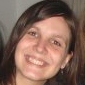 Soy Periodista técnica universitaria cursando la Licenciatura en Comunicación Social y paralelamente curso el Profesorado en docencia superior para profesionales a distancia. Me caracterizo por ser una persona responsable y proactiva, con buenas habilidades comunicativas, motivación al logro y capacidad para establecer  y trabajar en grupo.Tengo experiencia en el área administrativa y de gestión así como en la elaboración, ejecución y seguimiento de diferentes tareas comunicativas dirigidas a clientes tanto internos como externos.ExperienciaAnalista de retención y fidelización Swiss Medical GroupAbril de 2013 - ActualidadAnálisis de cuentas según rentabilidad, aplicar acciones de retención y fidelización de acuerdo al análisis realizado. Cumplimiento de objetivos mensuales.Seguimiento administrativo de trámites y reclamos. Redacción de informes. Archivo de documentación de socios.Redactor web  Redactor freelanceAgosto de 2012 - Actualidad  Redacción de notas como freelance y colaboración en páginas web.Ejecutivo de venta y negociación en gestiones especiales, pymes, renta alta, seguros y tarjetas Banco Santander RioFebrero de 2006 - agosto de 2012 Atención de clientes en forma personalizada. Retener o fidelizar a los clientes que manifiesten la intención de dejar el servicio o cualquier disconformidad con el mismo. Negociación, Venta y Asesoramiento. Control de Emisión. Gestión Integral de acciones tanto a Áreas Centrales como a Sucursal, en pos de Mantener el cliente dentro de la entidad. Asesoramiento sobre distintas de áreas del negocio bancario.Resolver en cada contacto cualquier tipo de solicitud consulta o reclamo. En todos los casos lograr la satisfacción de los clientes.Colaboración en capacitaciones y elaboración de material de comunicación para intranet en el área de retención.Representante de atención al cliente telefónico  Banco ProvinciaDiciembre de 2005 - enero de 2006Pasantía. Atención personalizada al cliente.IdiomasInglés intermedio.ComputaciónManejo de herramientas office.EstudiosTécnico universitario en periodismo.Universidad Nacional de la Matanza   -Agosto 2012.Lic. en comunicación social –Universidad Nacional de la Matanza (Unlam) – En curso.Profesor en docencia superiorUniversidad Tecnológica Nacional (UTN) – En curso.Diplomatura en E-commerce y Marketing DigitalUniversidad Tecnológica Nacional (UTN) – En curso.